4 класс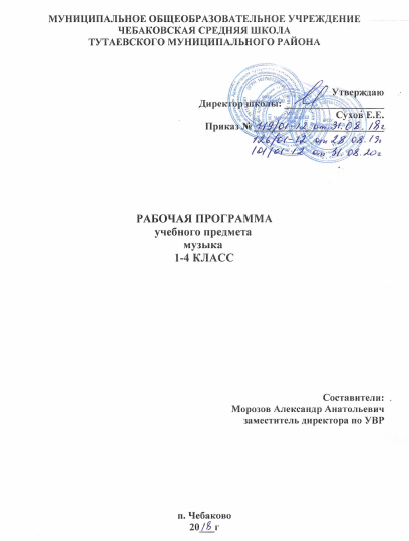 1. Планируемые результаты изучения учебного предмета.Выпускник получит возможность научиться:создавать простые сообщения в виде аудио- и видеофрагментов или последовательности слайдов с использованием иллюстраций, видеоизображения, звука, текста;У выпускника будут достигнуты предметные результаты по предмету «Музыка» (ФГОС НОО):сформированность первоначальных представлений о роли музыки в жизни человека, ее роли в духовно-нравственном развитии человека;сформированность основ музыкальной культуры, в том числе на материале музыкальной культуры родного края, развитие художественного вкуса и интереса к музыкальному искусству и музыкальной деятельности;умение воспринимать музыку и выражать свое отношение к музыкальному произведению;умение воплощать музыкальные образы при создании театрализованных и музыкально-пластических композиций, исполнении вокально-хоровых произведений, в импровизации, создании ритмического аккомпанемента и игре на музыкальных инструментах.У выпускника будут достигнуты предметные результаты по предмету «Музыка» по отдельным видам деятельности (ООП НОО).В результате освоения программы обучающиеся должны научиться в дальнейшем применять знания, умения и навыки, приобретенные в различных видах познавательной, музыкально-исполнительской и творческой деятельности. Основные виды музыкальной деятельности обучающихся основаны на принципе взаимного дополнения и направлены на гармоничное становление личности школьника, включающее формирование его духовно-нравственных качеств, музыкальной культуры, развитие музыкально-исполнительских и творческих способностей, возможностей самооценки и самореализации. Освоение программы позволит обучающимся принимать активное участие в общественной, концертной и музыкально-театральной жизни школы, города, региона.Слушание музыкиОбучающийся:1. Узнает изученные музыкальные произведения и называет имена их авторов.2. Умеет определять характер музыкального произведения, его образ, отдельные элементы музыкального языка: лад, темп, тембр, динамику, регистр. 3. Имеет представление об интонации в музыке, знает о различных типах интонаций, средствах музыкальной выразительности, используемых при создании образа.4. Имеет представление об инструментах симфонического, камерного, духового, эстрадного, джазового оркестров, оркестра русских народных инструментов. Знает особенности звучания оркестров и отдельных инструментов.5. Знает особенности тембрового звучания различных певческих голосов (детских, женских, мужских), хоров (детских, женских, мужских, смешанных, а также народного, академического, церковного) и их исполнительских возможностей и особенностей репертуара. 6. Имеет представления о народной и профессиональной (композиторской) музыке; балете, опере, мюзикле, произведениях для симфонического оркестра и оркестра русских народных инструментов. 7. Имеет представления о выразительных возможностях и особенностях музыкальных форм: типах развития (повтор, контраст), простых двухчастной и трехчастной формы, вариаций, рондо.8. Определяет жанровую основу в пройденных музыкальных произведениях.9. Имеет слуховой багаж из прослушанных произведений народной музыки, отечественной и зарубежной классики. 10. Умеет импровизировать под музыку с использованием танцевальных, маршеобразных движений, пластического интонирования.Хоровое пениеОбучающийся:1. Знает слова и мелодию Гимна Российской Федерации.2. Грамотно и выразительно исполняет песни с сопровождением и без сопровождения в соответствии с их образным строем и содержанием.3. Знает о способах и приемах выразительного музыкального интонирования.4. Соблюдает при пении певческую установку. Использует в процессе пения правильное певческое дыхание.5. Поет преимущественно с мягкой атакой звука, осознанно употребляет твердую атаку в зависимости от образного строя исполняемой песни. Поет доступным по силе, не форсированным звуком.6. Ясно выговаривает слова песни, поет гласные округленным звуком, отчетливо произносит согласные; использует средства артикуляции для достижения выразительности исполнения.7. Исполняет одноголосные произведения, а также произведения с элементами двухголосия.Игра в детском инструментальном (шумовом) оркестре (ансамбле)Обучающийся:1. Имеет представления о приемах игры на элементарных инструментах детского оркестра, блокфлейте, народных инструментах и др. 2. Умеет исполнять различные ритмические группы в оркестровых партиях.3. Имеет первоначальные навыки игры в ансамбле – дуэте, трио (простейшее двух-трехголосие). Владеет основами игры в детском (шумовом) оркестре, инструментальном ансамбле.4. Использует возможности различных инструментов в ансамбле и оркестре, в том числе тембровые возможности синтезатора.Основы музыкальной грамотыОбъем музыкальной грамоты и теоретических понятий: 1. Звук. Свойства музыкального звука: высота, длительность, тембр, громкость.2. Мелодия. Типы мелодического движения. Интонация. Начальное представление о клавиатуре фортепиано (синтезатора). 3. Метроритм. Длительности: восьмые, четверти, половинные. Пауза. Акцент в музыке: сильная и слабая доли. Такт. Размеры: 2/4; 3/4; 4/4. Двух- и трехдольность – восприятие и передача в движении.4. Лад: мажор, минор. 5. Нотная грамота. Скрипичный ключ, нотный стан, расположение нот в объеме первой октавы.6. Музыкальные жанры. Песня, танец, марш. Инструментальный концерт. Музыкально-сценические жанры: балет, опера, мюзикл.7. Музыкальные формы. Виды развития: повтор, контраст. Вступление, заключение. Простые двухчастная и трехчастная формы, куплетная форма, вариации, рондо.В результате изучения музыки на уровне начального общего образования обучающийся получит возможность научиться:реализовывать творческий потенциал, собственные творческие замыслы в различных видах музыкальной деятельности (в пении и интерпретации музыки, игре на детских музыкальных инструментах, музыкально-пластическом движении и импровизации);организовывать культурный досуг, самостоятельную музыкально-творческую деятельность; музицировать;использовать систему графических знаков для ориентации в нотном письме при пении простейших мелодий;владеть певческим голосом как инструментом духовного самовыражения и участвовать в коллективной творческой деятельности при воплощении заинтересовавших его музыкальных образов;адекватно оценивать явления музыкальной культуры и проявлять инициативу в выборе образцов профессионального и музыкально-поэтического творчества народов мира;оказывать помощь в организации и проведении школьных культурно-массовых мероприятий; представлять широкой публике результаты собственной музыкально-творческой деятельности (пение, музицирование, драматизация и др.); собирать музыкальные коллекции (фонотека, видеотека).2. Содержание предмета4 классВосприятие музыки. Песни народов мира. Песня как отражение истории культуры и быта различных народов мира. Образное и жанровое содержание, структурные, мелодические и ритмические особенности песен народов мира. Слушание песен народов мира с элементами анализа жанрового разнообразия, ритмических особенностей песен разных регионов, приемов развития (повтор, вариантность, контраст).  Оркестровая музыка. Виды оркестров: симфонический, камерный, духовой, народный, джазовый, эстрадный. Формирование знаний об основных группах, особенностях устройства и тембров инструментов. Оркестровая партитура. Электромузыкальные инструменты. Синтезатор как инструмент-оркестр. Осознание тембровых возможностей синтезатора в практической исполнительской деятельности. Слушание произведений для симфонического, камерного, духового, народного оркестров. Примеры: оркестровые произведения А. Вивальди, В. Блажевича, В. Агапкина, В. Андреева; песни военных лет в исполнении духовых оркестров, лирические песни в исполнении народных оркестров; произведения для баяна, домры, балалайки-соло, народных инструментов региона и др. Музыкально-сценические жанры. Балет, опера, мюзикл. Ознакомление с жанровыми и структурными особенностями и разнообразием музыкально-театральных произведений. Слушание и просмотр фрагментов из классических опер, балетов и мюзиклов. Сравнение особенностей жанра и структуры музыкально-сценических произведений, функций балета и хора в опере. Синтез искусств в музыкально-сценических жанрах: роль декораций в музыкальном спектакле; мастерство художника-декоратора и т.д. Примеры: П.И. Чайковский «Щелкунчик», К. Хачатурян «Чиполлино», Н.А. Римский-Корсаков «Снегурочка». Музыка кино. Формирование знаний об особенностях киномузыки и музыки к мультфильмам. Информация о композиторах, сочиняющих музыку к детским фильмам и мультфильмам. Просмотр фрагментов детских кинофильмов и мультфильмов. Хоровое пение. Исполнение песен народов мира с более сложными ритмическими рисунками (синкопа, пунктирный ритм) и различными типами движения (поступенное, по звукам аккорда, скачками). Драматизация отдельных фрагментов музыкально-сценических произведений. Драматизация песен. Примеры: р.н.п. «Здравствуй, гостья зима», Р. Роджерс «Уроки музыки» из мюзикла «Звуки музыки», английская народная песня «Пусть делают все так, как я» (обр. А. Долуханяна).Исполнение песен из кинофильмов и мультфильмов. Работа над выразительным исполнением вокальных (ансамблевых и хоровых) произведений с аккомпанированием. Создание музыкальных композиций на основе сюжетов различных кинофильмов и мультфильмов. Разучивание песен к праздникам (Новый год, День Защитника Отечества, Международный день 8 марта, годовой круг календарных праздников, праздники церковного календаря  и другие), подготовка концертных программ.Игра на элементарных музыкальных инструментах в ансамбле. Сочинение ритмических рисунков в форме рондо, в простой двухчастной и простой трехчастной формах, исполнение их на музыкальных инструментах. Ритмические каноны на основе освоенных ритмоформул. Игра на элементарных музыкальных инструментах в ансамбле, оркестре. Импровизация на элементарных музыкальных инструментах, инструментах народного оркестра, синтезаторе с использованием всех пройденных мелодических и ритмических формул. Соревнование: «солист –солист», «солист –оркестр».Основы музыкальной грамоты. Чтение нот. Средства музыкальной выразительности. Музыкально-театрализованное представление как итоговый результат освоения программы. Совместное участие обучающихся, педагогов, родителей в подготовке и проведении музыкально-театрализованного представления. Разработка сценариев музыкально-театральных, музыкально-драматических, концертных композиций с использованием пройденного хорового и  инструментального материала. Подготовка и разыгрывание музыкально-театральных постановок, музыкально-драматических композиций по мотивам известных мультфильмов, фильмов-сказок, опер и балетов на сказочные сюжеты. Участие родителей в музыкально-театрализованных представлениях (участие в разработке сценариев, подготовке музыкально-инструментальных номеров, реквизита и декораций, костюмов и т.д.). Создание музыкально-театрального коллектива: распределение ролей: «режиссеры», «артисты», «музыканты», «художники» и т.д. Соревнование классов: лучшее исполнение произведений хорового, инструментального, музыкально-театрального репертуара, пройденных за весь период обучения.                                                                                                  3. Примерное поурочное  планирование в 4-м классе                                                                                                  3. Примерное поурочное  планирование в 4-м классе                                                                                                  3. Примерное поурочное  планирование в 4-м классе                                                                                                  3. Примерное поурочное  планирование в 4-м классе                                                                                                  3. Примерное поурочное  планирование в 4-м классе                                                                                                  3. Примерное поурочное  планирование в 4-м классе                                                                                                  3. Примерное поурочное  планирование в 4-м классе                                                                                                  3. Примерное поурочное  планирование в 4-м классе№ урокаМузыкальный материалСодержание урока Дидактические единицыСодержание урока Дидактические единицыХарактеристика деятельности учащихся Виды и задания контроля1-я четверть Россия-Родина моя (4 ч.)Песенность – основное свойство русской музыки1. М.И. Глинка. «Славься», ария Ивана Сусанина. 2. М.П. Мусоргский «Рассвет на Москве-реке». 3. П.И. Чайковский. Темы из симфонии №4. 4. С.В. Рахманинов. «Концерт для фортепиано с оркестром  №3»  1 часть. Вокализ.5. М.И. Глинка. «Жаворонок». 6. Р.н.п. «Ты река ль моя, реченька». 7. Локтев. «Песня о Роccии».Музыка народная и профессиональная. Песенность – основное свойство русской музыки. Характерные особенностей русской музыки. Близость мелодий С.В. Рахманинова к русским темам. Определение «концерт» и «вокализ». Сравните мелодию песни с мелодией 3-го концерта для ф-но с оркестром С.В. Рахманинова.Размышлять о музыкальных произведениях как о  выражении чувств и мыслей человекаВыявлять общность истоков и особенностей народной и профессиональной музыки Эмоционально воспринимать народное и профессиональное музыкальное  творчество разных стран и высказывать мнение о его содержании.Размышлять о музыкальных произведениях как о  выражении чувств и мыслей человекаВыявлять общность истоков и особенностей народной и профессиональной музыки Эмоционально воспринимать народное и профессиональное музыкальное  творчество разных стран и высказывать мнение о его содержании.13.Б.П.Узнавать характерные черты музыкальной речи разных композиторовМузыкальная викторина1-я четверть Россия-Родина моя (4 ч.)Песенность – основное свойство русской музыки1. М.И. Глинка. «Славься», ария Ивана Сусанина. 2. М.П. Мусоргский «Рассвет на Москве-реке». 3. П.И. Чайковский. Темы из симфонии №4. 4. С.В. Рахманинов. «Концерт для фортепиано с оркестром  №3»  1 часть. Вокализ.5. М.И. Глинка. «Жаворонок». 6. Р.н.п. «Ты река ль моя, реченька». 7. Локтев. «Песня о Роccии».13.Б.П.Узнавать характерные черты музыкальной речи разных композиторовМузыкальная викторина1.2. Россия-Родина мояМузыкальный фольклор народов России1. Локтев. «Песня о России» или по выбору. 2. Рассказ М. Горького «Как сложили песню». 3. Повторение р.н.п. по жанрам: «озвученный комментарий».Музыкальный фольклор народов России. Народные музыкальные традиции родного края. Работа с учебником 4-го класса (стр. 14-15). Пробуем сочинить мелодию на любимые стихи. Понятия «декламация» и «речетатив». Характерные особенности различных жанров народных песен: солдатских, трудовых, колыбельных, лирических, игровых, обрядовых. Подбор музыкальных произведений к картине К. Петрова-Водкина «Полдень».Музыкальный фольклор народов России. Народные музыкальные традиции родного края. Работа с учебником 4-го класса (стр. 14-15). Пробуем сочинить мелодию на любимые стихи. Понятия «декламация» и «речетатив». Характерные особенности различных жанров народных песен: солдатских, трудовых, колыбельных, лирических, игровых, обрядовых. Подбор музыкальных произведений к картине К. Петрова-Водкина «Полдень».Выразительно, интонационно-осмысленно исполнять сочинения разных жанров.Импровизировать на заданные тексты Подбирать ассоциации к художественным произведениям различных видов искусств Исполнять и разыгрывать народные песни, участвовать в коллективных играх-драматизациях12.Б.П.Сочинить две музыкальные интонации, выражающие различные эмоциональные состояния чело-века, например: восторг - гнев, радость - печаль - или изображающие какие-либо явления природы1.3.Россия-Родина мояМузыка народная и профессио-нальная1. «Солдатушки, бравы ребятушки».2. «У зари-то у зореньки».3. «Милый мой хоровод».4. «Колыбельные по выбору».5. «А мы просо сеяли».Музыка народная и профессиональная. Выявление характерных особенностей солдатских песен как жанра (четкий ритм-пульс). Выявление характерных особенностей лирических народных песен (певучесть, песенность, распевы). Попробуйте сочинить колыбельную песню. Выявление характерных особенностей игровых народных песен. Разыграть хоровод. Выявление характерных особенностей трудовых народных песен. Тембровые особенности голоса меццо-сопрано.Музыка народная и профессиональная. Выявление характерных особенностей солдатских песен как жанра (четкий ритм-пульс). Выявление характерных особенностей лирических народных песен (певучесть, песенность, распевы). Попробуйте сочинить колыбельную песню. Выявление характерных особенностей игровых народных песен. Разыграть хоровод. Выявление характерных особенностей трудовых народных песен. Тембровые особенности голоса меццо-сопрано.Исполнять и разыгрывать народные песни, участвовать в коллективных играх-драматизацияхПодбирать ассициативные ряды к художественным произведениям различных видов искусств Импровизировать на заданные тексты8.Б.П.Выявлять общность истоков и особенности народной и профессиональной музыкиСочинение мелодии1.4. Россия-Родина мояМузыкальные образы кантаты С.С.Прокофьева «Александр Невский»1. «Вставайте, люди русские» из кантаты «Александр Невский» С.С.  Прокофьева.2. Жанр песни-плача в  6-й части кантаты «Мертвое поле».3. «Въезд Александра Невского во Псков».4. «Радуйся, Росско земле» (кант на заключение Ништадтского мира в 1721 г.).  5. Хор «Славься» из оперы «Иван Сусанин» М.И. Глинки.Образная природа музыкального искусства. Певческие голоса. Тембровые особенности голоса меццо-сопрано. Исполнение  темы (с опорой на нотную строку).  В чем сходство и различие народной песни и песни, написанной в народном складе? Понятие «кантата». Трехчастная форма. Повторение структурных и образных особенностей жанра кантаты. Передать в исполнении интонации торжественной песни и шаговую поступь солдатской песни-марша. Понятие «кант».Образная природа музыкального искусства. Певческие голоса. Тембровые особенности голоса меццо-сопрано. Исполнение  темы (с опорой на нотную строку).  В чем сходство и различие народной песни и песни, написанной в народном складе? Понятие «кантата». Трехчастная форма. Повторение структурных и образных особенностей жанра кантаты. Передать в исполнении интонации торжественной песни и шаговую поступь солдатской песни-марша. Понятие «кант».Выявлять особенности народной и профессиональной музыки Размышлять о музыкальных произведениях как способе выражения чувств и мыслей человека1.5. О России петь – что стремиться в храм (4 ч.)Богатырские образы в музыке 1. Локтев «Песня о России» или по выбору.2. «Стихира русским святым».3.Мелодия былинного напева.4. Величание Великому равноапостольному князю Владимиру и Великой равноапостольной княгине Ольге. 5. Симфония №2 «Богатырская» А.П. Бородина.М. Мусоргский «Богатырские ворота». 6. «Родные места» Ю. Антонова.Песенность. Маршевость. Музыка народная и профессиональная. Музыкальные инструменты. Жанр стихиры. Характерные черты духовной музыки (пение без сопровождения a capella, богослужебный текст). Жанр былины. Как в мелодии былины отражен богатырский дух  Ильи Муромца? Сравните величание и былину. Что общего в этих жанрах, а что разного? Особенности жанра былины, тембровая характеристика инструмента гуслей.Отражение богатырской тематики в музыке.Песенность. Маршевость. Музыка народная и профессиональная. Музыкальные инструменты. Жанр стихиры. Характерные черты духовной музыки (пение без сопровождения a capella, богослужебный текст). Жанр былины. Как в мелодии былины отражен богатырский дух  Ильи Муромца? Сравните величание и былину. Что общего в этих жанрах, а что разного? Особенности жанра былины, тембровая характеристика инструмента гуслей.Отражение богатырской тематики в музыке.Размышлять о музыкальных произведениях как способе выражения  чувств и мыслей человекаСопоставлять выразительные особенности языка музыки, живописи, иконы, фрески, скульптуры29.П.Придумать проект памятника Музыке в твоём городе, районе или школе, подобрать или сочинить к нему музыкальное сопровождение1.6.Жанры духовной музыки1. П.Чесноков. «Ангел вопияше».2. С.В. Рахманинов «Богородице Дево, радуйся». 3. Ф. Шуберт «Аве Мария».3. Тропарь, посвященный Владимирской иконе Божией Матери.4. В. Зиновьев «Херувимская» «Верую». 5. Р.н.п. «Не шум шумит».Воплощение в музыке настроений, чувств, характера человека, его отношения к природе, к жизни. Сравни по нотной записи начало молитвы С.В. Рахманинова и П. Чеснокова. Как композиторам удалось сделать главным слово «радуйся»? Сравни мелодии молитв с величанием и русскими народными песнями. Интонационно-образный анализ и сравнение жанра молитвы в русской и западноевропейской музыке. Чем отличается икона от картины?Определение «лирического образа» в поэзии и музыке. Понятие «пасторали».Воплощение в музыке настроений, чувств, характера человека, его отношения к природе, к жизни. Сравни по нотной записи начало молитвы С.В. Рахманинова и П. Чеснокова. Как композиторам удалось сделать главным слово «радуйся»? Сравни мелодии молитв с величанием и русскими народными песнями. Интонационно-образный анализ и сравнение жанра молитвы в русской и западноевропейской музыке. Чем отличается икона от картины?Определение «лирического образа» в поэзии и музыке. Понятие «пасторали».Выразительность и изобразительность в музыке.Сопоставлять выразительные особенности языка музыки, живописи.Размышлять о музыкальных произведениях как способе выражения чувств и мыслей человека25.Б.П, Узнавать по звучанию различные виды музыки (вокальная, инструментальная; сольная, хоровая, оркестровая) из произведений программыМузыкальная викторина1.7. Образы природы в музыке1.«В деревне» М. Мусоргского, «Осень», «Пастораль» Г.В.Свиридова.2. «Осенняя песнь» П.И. Чайковского,  Стихи А.С. Пушкина об осени, картина В. Попкова «Осенние дожди». 3. Конкурс на лучшее исполнение песни.Выразительность и изобразительность в музыке. Основные средства музыкальной выразительности (мелодия, ритм, темп, тембр, динамика, лад). Понятие «музыкальной живописи». Повторение тембровых и регистровых особенностей музыкальных инструментов. Какая из трех пьес отвечает настроению А.С. Пушкина в Михайловском? Понятие «пастораль». Близок ли характер музыки П.И. Чайковского стихам А.С. Пушкина и картине «Осенние дожди»? Определение «лирического образа» в поэзии и музыке.Выразительность и изобразительность в музыке. Основные средства музыкальной выразительности (мелодия, ритм, темп, тембр, динамика, лад). Понятие «музыкальной живописи». Повторение тембровых и регистровых особенностей музыкальных инструментов. Какая из трех пьес отвечает настроению А.С. Пушкина в Михайловском? Понятие «пастораль». Близок ли характер музыки П.И. Чайковского стихам А.С. Пушкина и картине «Осенние дожди»? Определение «лирического образа» в поэзии и музыке.Выявлять выразительные и изобразительные особенности музыки русских композиторов в поэзии А.С. Пушкина Интонационно-осмысленно исполнять сочинения разных жанров и стилейУчаствовать в коллективной музыкально-творческой деятельности Размышлять о музыкальных произведениях как способе выражения чувств и мыслей человека21.Б.П.Передавать с помощью рисунка или пластических движений смену частей и образов музыкального произведенияПластические этюды, вокальное исполнительство1.8. День, полный событийСказочная тематика в музыке1. С.С. Прокофьев. «Сказочка» из «Детской музыки». 2. П.И. Чайковский. «Нянина сказка» из «Детского альбома». 3.Симфоническая картина «Три чуда» из оперы «Сказка о царе Салтане» Н.А. Римского-Корсакова.4. Е. Птичкин «Сказки гуляют по свету» или Г. Гладков «Песня-спор».Выразительность и изобразительность в музыке. Основные средства музыкальной выразительности (мелодия, ритм, темп, тембр, динамика, лад). Понятие «музыкальной живописи». Конкурс-игра - изображение героев при помощи пластики и движений. Как музыка помогает почувствовать красоту пушкинской поэзии? Как развивается музыка? Как развивается поэтический образ? Вокализация тем Царевны Лебеди и Белочки.Выразительность и изобразительность в музыке. Основные средства музыкальной выразительности (мелодия, ритм, темп, тембр, динамика, лад). Понятие «музыкальной живописи». Конкурс-игра - изображение героев при помощи пластики и движений. Как музыка помогает почувствовать красоту пушкинской поэзии? Как развивается музыка? Как развивается поэтический образ? Вокализация тем Царевны Лебеди и Белочки.Выявлять выразительные и изобразительные особенности музыки русских композиторов в поэзии Пушкина Участвовать в коллективной музыкально-творческой деятельности Размышлять о музыкальных произведениях как способе выражения чувств и мыслей человека24.Б.П.Передавать образное содержание музыкальных произведений, различных по форме и жанрам в художественно-творческой деятельности1.9 День, полный событийМузыкальные образы П.И.Чайковского 1. Репродукция картины Б. Кустодиева «Ярмарка».2. Пьесы из «Детского альбома» П.И. Чайковского – «Мужик на гармонике играет», «Камаринская», «Русская песня». 3. П.И. Чайковский. Хор «Девицы, красавицы» из оперы  «Евгений Онегин».4. Р.н.п. «Уж как по мосту, мосточку». 5. А. Дубравин. «Добрый день» или А. Парцхаладзе. «Утро».Музыкальный фольклор народов России Народные музыкальные традиции родного края.Жанры народной музыки: хороводные и плясовые песни. Обработка русской народной песни.Подбор музыкального ряда для «озвучивания» картины.Разыгрывание с передачей содержания песни выразительными движениями.Повторение видов колокольных звонов. Традиции ярославских и ростовских колокольных звоновОсобенности строения оперы: вступление.Музыкальный фольклор народов России Народные музыкальные традиции родного края.Жанры народной музыки: хороводные и плясовые песни. Обработка русской народной песни.Подбор музыкального ряда для «озвучивания» картины.Разыгрывание с передачей содержания песни выразительными движениями.Повторение видов колокольных звонов. Традиции ярославских и ростовских колокольных звоновОсобенности строения оперы: вступление.Определять виды музыки, сопоставлять музыкальные образы в звучании различных музыкальных инструментов Участвовать в коллективной музыкально-творческой деятельности, в инсценировках музыкальных произведений разных жанров и форм Размышлять о музыкальных произведениях как способе выражения чувств и мыслей человека3.Б.П.Выражать своё эмоциональное отношение к искусству в процессе исполнения музыкальных произведений (пения, игры на детских элементарных музыкальных инструментах, художественного движения, пластического интонирования)Разыгрывание2-я четверть2.1. День, полный событийМузыкальные образы М.П. Мусоргского. Колокольные звоны1. Вступление к опере «Борис Годунов» М.П. Мусоргского. 2. Симфонический эпизод «Великий колокольный звон» из оперы  «Борис Годунов».3. Р.н.п. «Уж как по мосту, мосточку». 4. А. Дубравин «Добрый день» или А. Парцхаладзе «Утро».Музыкальный фольклор народов России и мира. Музыкальные инструменты. Особенности строения оперы: вступление. Какие колокольные звоны вы знаете?В какие минуты звучит колокол? Разыгрывание с передачей содержания песни  с музыкальными инструментами.Музыкальный фольклор народов России и мира. Музыкальные инструменты. Особенности строения оперы: вступление. Какие колокольные звоны вы знаете?В какие минуты звучит колокол? Разыгрывание с передачей содержания песни  с музыкальными инструментами.Определять виды музыки, сопоставлять музыкальные образы в звучании различных музыкальных инструментов Участвовать в коллективной музыкально-творческой деятельности, в инсценировках музыкальных произведений разных жанров и форм Размышлять о музыкальных произведениях как способе выражения чувств и мыслей человека8.Б.П.Выявлять общность истоков и особенности народной и профессиональной музыки2.2. День, полный событийОбразы природы в музыке Э.Грига1. Э. Григ. «Утро» и «Заход солнца». 2. П.И. Чайковский. «Утренняя молитва» и «Колыбельная песня». 3. М.П. Мусоргский. «Тюильрийский сад» 4. А. Дубравин. «Добрый день» или А. Парцхаладзе. «Утро».Выразительность и изобразительность в музыке. Понятие «пейзажная лирика». Какие картины можно озвучить этой музыкой? Как развивается эта музыка? Пластические этюды. Какие еще произведения «пейзажной лирики» вы знаете? Что общего и разного в музыкальных почерках П.И. Чайковского и Э.Грига?Выразительность и изобразительность в музыке. Понятие «пейзажная лирика». Какие картины можно озвучить этой музыкой? Как развивается эта музыка? Пластические этюды. Какие еще произведения «пейзажной лирики» вы знаете? Что общего и разного в музыкальных почерках П.И. Чайковского и Э.Грига?Понимать особенности построение (формы) музыкальных и литературных произведений Размышлять о музыкальных произведениях как способе выражения чувств и мыслей человека 31.П.Спеть песню (или мелодию) своего народа, сочинить мелодию в народном духе2.3. День, полный событийМузыкаль-ные инструме-нты симфони-ческого оркестра1. М.И. Глинка. «Жаворонок». 2. М.И. Глинка. «Венецианская ночь».3. П.И. Чайковский. Хор «Девицы, красавицы» из оперы «Евгений Онегин».4. Р.н.п. «Уж как по мосту, мосточку».Музыкальные инструменты симфонического оркестра. Струнно-смычковая группа музыкальных инструментов симфонического оркестра. Имитация игры на музыкальных инструментах. Повторение музыкальной формы вариаций. Повторение музыкальных жанров романс, дуэт, ансамбль. В какой форме написан романс М.И. Глинки? Иллюстрация: О. Кипренский «Портрет Пушкина». Как понять слова А.С. Пушкина: «Приют, сияньем муз одетый…? Есть ли связь между словами муза и музыка.Музыкальные инструменты симфонического оркестра. Струнно-смычковая группа музыкальных инструментов симфонического оркестра. Имитация игры на музыкальных инструментах. Повторение музыкальной формы вариаций. Повторение музыкальных жанров романс, дуэт, ансамбль. В какой форме написан романс М.И. Глинки? Иллюстрация: О. Кипренский «Портрет Пушкина». Как понять слова А.С. Пушкина: «Приют, сияньем муз одетый…? Есть ли связь между словами муза и музыка.Понимать особенности построения (формы) музыкальных и литературных произведений Выявлять выразительные и изобразительные особенности музыки русских композиторов в поэзии А.С. ПушкинаУчаствовать в коллективной музыкально-творческой деятельности, в инсценировках музыкальных произведений разных жанров и форм21.Б.П.Передавать с помощью рисунка или пластических движений смену частей и образов музыкального произведенияПластические этюды2.4. Гори, гори ясно, чтобы не погасло!Оркестр русских народных инструме-нтов1. Р.н.п. «Ты река ль, моя реченька» или «Во поле береза стояла».2. «Светлячок» - грузин. н. п.; «Бульба» - белорус. н. п.; «Санта Лючия» - итал. н. п. 3. У.н.п. «Веснянка».4. П.И. Чайковский. Концерт № 1 для фортепиано с оркестром. 5. «Былина о Добрыне Никитиче».6. Песня по выбору.Оркестр русских народных инструментов.Найдите интонации, передающие национальный колорит каждой песни?Какие национальные музыкальные инструменты могли бы озвучить эти песни? Понятие «музыка в народном стиле». Приемы развития: повтор, контраст, вариационность, импровизационность. Повторение жанра «былина». Сравните былину с мелодиями, сочиненными в народном стиле. Какой музыкальный инструмент сопровождает рассказ певца-сказителя? Вспомни произведения русских композиторов, в которых слышно подражание звучанию народных инструментов.Оркестр русских народных инструментов.Найдите интонации, передающие национальный колорит каждой песни?Какие национальные музыкальные инструменты могли бы озвучить эти песни? Понятие «музыка в народном стиле». Приемы развития: повтор, контраст, вариационность, импровизационность. Повторение жанра «былина». Сравните былину с мелодиями, сочиненными в народном стиле. Какой музыкальный инструмент сопровождает рассказ певца-сказителя? Вспомни произведения русских композиторов, в которых слышно подражание звучанию народных инструментов.Понимать значение преобразующей силы музыки Различать тембры народных музыкальных инструментов и оркестров Знать народные обычаи, обряды, особенности проведения народных праздников Общаться и взаимодействовать в процессе ансамблевого, коллективного воплощения различных художественных образов4.Б.Узнавать образцы народного музыкально-поэтического творчества и музыкального фольклора РоссииМузыкальная викторина32.Б.П.Узнавать музыку (из произведений программы) и называть имена выдающихся композиторов и исполнителей разных стран мира2.5. Гори, гори ясно, Чтобы не погасло. Оркестр русских народных инстру-ментов 1.Разучивание песен по выбору: грузинская народная песня «Светлячок», белорусская народная песня «Бульба», итальянская народная песня «Санта Лючия».2. Наигрыши «Светит месяц», «Камаринская».3. «А мы просо сеяли».4. Наигрыши «Светит месяц», «Камаринская»5.«Бояре, а мы к вам пришли».Оркестр русских народных инструментов. Классификация инструментов оркестра русских народных инструментов. Разыгрывание, инсценировка песни. Создание ритмической партитуры.Викторина на определение тембров (балалайка, гармонь, баян и т.д.). Разыгрывание, инсценировка песен.Оркестр русских народных инструментов. Классификация инструментов оркестра русских народных инструментов. Разыгрывание, инсценировка песни. Создание ритмической партитуры.Викторина на определение тембров (балалайка, гармонь, баян и т.д.). Разыгрывание, инсценировка песен.Различать тембры народных музыкальных инструментов и оркестровОбщаться и взаимодействовать в процессе ансамблевого, коллективного воплощения различных художественных образовПонимать значение преобразующей силы музыкиЗнать народные обычаи, обряды, особенности проведения народных праздников 5.П.Различать образцы народного музыкально-поэтического творчества и музыкального фольклора России по жанруВикторина2.6. В концерт-ном зале(5 ч.)Струнный квартет. Жанр ноктюрна.1. «Ноктюрн» из Квартета №2 А.П. Бородина.2. «Вариации на тему рококо» для виолончели с оркестром П.И. Чайковского. 3. «Уж как по мосту, мосточку» из оперы «Евгений Онегин» П.И. Чайковского4. «Старый замок» из сюиты М.П. Мусоргского «Картинки с выставки».5. Е. Адлер, В. Семернин «Наш оркестр» или С. Важов, М. Яснов «Песенка про оркестр».Интонация и развитие в музыке. Слушание и вокализация с опорой на нотную строку, учебник для 4-го класса (стр. 75). Определения «струнного квартета» и «ноктюрна». Музыкальные инструменты симфонического оркестра – виолончель. Имитация игры на виолончели. Чем отличается тема Вариаций от хора из оперы «Евгений Онегин»? Стиль рококо в архитектуре и музыке. Разыгрывание с передачей содержания песни  с музыкальными инструментами.Определение жанра сюиты и серенады. Интонация и развитие в музыке. Слушание и вокализация с опорой на нотную строку, учебник для 4-го класса (стр. 75). Определения «струнного квартета» и «ноктюрна». Музыкальные инструменты симфонического оркестра – виолончель. Имитация игры на виолончели. Чем отличается тема Вариаций от хора из оперы «Евгений Онегин»? Стиль рококо в архитектуре и музыке. Разыгрывание с передачей содержания песни  с музыкальными инструментами.Определение жанра сюиты и серенады. Определять и соотносить различные по смыслу интонации на слух и по нотному письму, графическому изображениюСоотносить особенности музыкального языка русской и зарубежной музыки Распознавать художественный смысл различных музыкальных формУчаствовать в коллективной музыкально-творческой деятельности, в инсценировках музыкальных произведений разных жанров и формНаблюдать за процессом и результатом музыкального развития на основе сходства и различия интонаций, тем, образов11.Б.П.Определять и соотносить различные по смыслу интонации на слух и по нотному письму (графическому изображению)Вокализация, пластический этюд2.7. В концертном залеСюита Э. Грига «Пер Гюнт»1. С.В. Рахманинов. «Сирень».2. Э. Григ. Фрагменты из сюиты «Пер Гюнт» к драме Г. Ибсена: «Утро»; «В пещере горного короля»; «Танец Анитры»; «Смерть Озе»; «Песня Сольвейг».3. Е. Адлер, В. Семернин «Наш оркестр» или С. Важов, М. Яснов «Песенка про оркестр». Жанры вокальной и инструментальной музыки. Повторение особенностей вокальных жанров: песня, романс, вокализ. Каковы основные черты музыкального стиля С.В. Рахманинова? Повторение жанра сюиты. Сопоставление пьес сюиты на основе интонационного родства.Жанры вокальной и инструментальной музыки. Повторение особенностей вокальных жанров: песня, романс, вокализ. Каковы основные черты музыкального стиля С.В. Рахманинова? Повторение жанра сюиты. Сопоставление пьес сюиты на основе интонационного родства.Наблюдать за процессом и результатом музыкального развития на основе сходства и различия интонаций, тем, образовСоотносить особенности музыкального языка русской и зарубежной музыки Распознавать художественный смысл различных музыкальных форм13.Б.П.Узнавать характерные черты музыкальной речи разных композиторовМузыкальная викторина15.П.Принять участие в конкурсе на лучшее исполнение песни о школе, оценить свое исполнение в соответствии с ее основными конкурсными требованиями - интонационно верное исполнение песни в соответствии с художественно-образн-ым содержанием3-я четверть 3.1. В концерт-ном зале Творчество Ф.Шопена1. «Желание» Ф. Шопена, сл. С. Витвицкого.2. «Полонез» ля мажор.3. Мазурка  №47 (ля минор), Мазурка №48 (фа мажор), Мазурка №1 (Си-  мажор).4. «Вальс» си минор.Интонация и развитие в музыке. Разучивание с опорой на нотную строку учебник для 4-го класса (стр. 85). Стилистические особенности музыкального языка Ф.Шопена. Характерные черты танцевальных жанров: полонеза, мазурки, вальса. Пластическое интонирование основных  танцевальных фигур. Повторение музыкальных форм: 3-частной, куплетной.Интонация и развитие в музыке. Разучивание с опорой на нотную строку учебник для 4-го класса (стр. 85). Стилистические особенности музыкального языка Ф.Шопена. Характерные черты танцевальных жанров: полонеза, мазурки, вальса. Пластическое интонирование основных  танцевальных фигур. Повторение музыкальных форм: 3-частной, куплетной.Соотносить особенности музыкального языка русской и зарубежной музыки Узнавать по звучанию различные виды музыкиРаспознавать художественный смысл различных музыкальных форм 26.Б.П.Выявлять изменения музыкальных образов, озвученных различными инструментами (в том числе и современными электронными)  в различных интерпретациях3.2. В концерт-ном залеТворчество Л.Бетховена1. Л.Бетховен. «Патетическая соната». 2. Л. Бетховен. Фрагменты из симфонии № 3 («Героической»), 1 и 2 части. 3. Л. Бетховен, Н. Райский. «Сурок».4. Песни по выбору.Интонация и развитие в музыке. Слушание и вокализация с опорой на нотную строку учебник для 4-го класса (стр. 87). Определение трехчастной формы 2 части. Черты траурного марша. Слушание, пластическое интонирование.Интонация и развитие в музыке. Слушание и вокализация с опорой на нотную строку учебник для 4-го класса (стр. 87). Определение трехчастной формы 2 части. Черты траурного марша. Слушание, пластическое интонирование.Наблюдать за процессом и результатом музыкального развития на основе сходства и различия интонаций, тем, образов Распознавать художественный смысл различных музыкальных форм Соотносить особенности музыкального языка русской и зарубежной музыки 11Б.П.Определять и соотносить различные по смыслу интонации на слух и по нотному письму (графическому изображению)3.3 В концертном зале Музыкальные инструменты симфониче-ского оркестра1. «Желание» Ф. Шопена, сл. С. Витвицкого. 2. М.И. Глинка «Венецианская ночь».3.«Баркарола» (июнь) из цикла «Времена года» П.И. Чайковского.4. М.И. Глинка «Арагонская хота».5. Песни о защитниках ОтечестваМузыкальные инструменты симфонического оркестра. Основные средства музыкальной выразительности (мелодия, ритм, темп, тембр, динамика, лад). Обобщение по музыкальным инструментам симфонического оркестра: определение основных групп, сравнение тембровых и регистровых  характеристик. Инструментальное музицирование. Назначение дирижера в оркестре. Ярославский симфонический оркестр и знаменитые ярославские дирижеры. Слушание и пластическое интонированиеМузыкальные инструменты симфонического оркестра. Основные средства музыкальной выразительности (мелодия, ритм, темп, тембр, динамика, лад). Обобщение по музыкальным инструментам симфонического оркестра: определение основных групп, сравнение тембровых и регистровых  характеристик. Инструментальное музицирование. Назначение дирижера в оркестре. Ярославский симфонический оркестр и знаменитые ярославские дирижеры. Слушание и пластическое интонированиеНаблюдать за процессом и результатом музыкального развития на основе сходства и различия интонаций, тем, образов Распознавать художественный смысл различных музыкальных формСоотносить особенности музыкального языка русской и зарубежной музыки Узнавать по звучанию различные виды музыки28.Б.Спеть запомнившиеся мелодии народной песни и песни композитораВокальное исполнительство3.4 В музыка-льном театре (6 ч.)Песенность и танцеваль-ность в опере1. М.И.Глинка Танцы из 2 действия оперы «Иван Сусанин»: «Полонез», «Мазурка», «Краковяк».2. М.И.Глинка. Интродукция из оперы «Иван Сусанин».3. Ф. Шопен «Полонез» ля мажор, «Мазурки №1, № 47, № 48».4. Песни по выбору. Песенность и танцевальность. Отличительные черты русской музыки. Повторение жанровых признаков танцев – пластическое интонирование: шаг полонеза, фигуры мазурки. Сравнение музыкальных характеристик поляков и русских. Какие исторические события нашей Родины отражены в опере? Понятие «музыкальный образ». Каковы отличительные черты русской музыки?Песенность и танцевальность. Отличительные черты русской музыки. Повторение жанровых признаков танцев – пластическое интонирование: шаг полонеза, фигуры мазурки. Сравнение музыкальных характеристик поляков и русских. Какие исторические события нашей Родины отражены в опере? Понятие «музыкальный образ». Каковы отличительные черты русской музыки?Оценивать и соотносить содержание и музыкальный язык народного и профессионального творчества разных народов мира Понимать особенности взаимодействия и развития различных образов музыкального спектакля Распознавать художественный смысл различных музыкальных форм 27.Б.П.Эмоционально воспринимать народное и профессиональное музыкальное творчество разных стран и высказывать мнение о нём3.5. В музыка-льном театреОпера М.И.Глинки «Иван сусанин»1. М.И. Глинка. Сцена с поляками из 3 действия оперы «Иван Сусанин». 2. М.И. Глинка Сцена в лесу, речитатив и ария Ивана Сусанина из 4 действия оперы.3. Песни по выборуОсновные средства музыкальной выразительности (мелодия, ритм, темп, тембр, динамика, лад). Взаимодействие тем И.Сусанина и поляков. К кому обращается И.Сусанин в арии? Интонации какой народной песни слышны в ответе И. Сусанина полякам? Понятие «драматургия оперы». Сравнение музыкальных характеристик поляков и русских.Основные средства музыкальной выразительности (мелодия, ритм, темп, тембр, динамика, лад). Взаимодействие тем И.Сусанина и поляков. К кому обращается И.Сусанин в арии? Интонации какой народной песни слышны в ответе И. Сусанина полякам? Понятие «драматургия оперы». Сравнение музыкальных характеристик поляков и русских.Выразительно, интонационно-осмысленно исполнять сочинений разных жанров Распознавать художественный смысл различных музыкальных форм Понимать особенности взаимодействия и развития различных образов музыкального спектакля3.6. В музыка-льном театреПредстав-ление о многообра-зии музы-кальных жанров: опера1. М.П. Мусоргский. «Рассвет на Москве-реке».2. М.П. Мусоргский. Песня Марфы из оперы «Хованщина».3. М.П. Мусоргский. Пляска персидок из «Хованщина».4. Песни по выбору Представление о многообразии музыкальных жанров: опера. Что делает тему вступления близкой к народным песням?Песня-ария. В какой форме написана песня? Понятие куплетно-вариационной формы. Чем отличаются восточные интонации от русских? Сравни мелодический рисунок «Пляски персидок» с Песней Марфы».Представление о многообразии музыкальных жанров: опера. Что делает тему вступления близкой к народным песням?Песня-ария. В какой форме написана песня? Понятие куплетно-вариационной формы. Чем отличаются восточные интонации от русских? Сравни мелодический рисунок «Пляски персидок» с Песней Марфы».Оценивать и соотносить содержание и музыкальный язык народного и профессионального творчества разных народов мира Понимать особенности взаимодействия и развития различных образов музыкального спектакля …Участвовать в сценическом воплощении отдельных фрагментов оперы, балета, оперетты Распознавать художественный смысл различных музыкальных форм18.Б.П.Исполнить известную (знакомую, полюбившуюся) песню, передавая в интонации смену настроения (или развитие одного настроения) от куплета к куплету3.7. В музыка-льном театреПредстав-ление о многообра-зии музы-кальных жанров  - балет 1. М.И. Глинка «Персидский хор» из оперы «Руслан и Людмила».2. А.И. Хачатурян. «Колыбельная» из балета «Гаянэ».2. А.И. Хачатурян. «Танец с саблями» из балета «Гаянэ».3. Й. Брамс, Г. Шерер. «Колыбельная песня».Представление о многообразии музыкальных жанров  - балет. Чем отличаются восточные интонации от русских? Понятие «восточные интонации». Орнамент. Понятие «контрастные образы». Контраст в музыке. Отличительные черты восточной музыки.Определение характерных черт колыбельной, тембров музыкальных инструментов, развития музыкального образа. Представление о многообразии музыкальных жанров  - балет. Чем отличаются восточные интонации от русских? Понятие «восточные интонации». Орнамент. Понятие «контрастные образы». Контраст в музыке. Отличительные черты восточной музыки.Определение характерных черт колыбельной, тембров музыкальных инструментов, развития музыкального образа. Распознавать художественный смысл различных музыкальных формПонимать особенности взаимодействия и развития различных образов музыкального спектакляПонимать особенности взаимодействия и развития различных образов музыкального спектакляРаспознавать художественный смысл различных музыкальных форм 27.Б.Эмоционально воспринимать народное и профессиональное музыкальное творчество разных стран и высказывать мнение о нём3.8. В музыка-льном театреСочинения профес-сиональных композито-ров.Народные музыкальные традиции родного края1. И. Стравинский. 1 картина из балета «Петрушка».2. Н.А. Римский-Корсаков. «Пляска скоморохов».3. Н.А. Римский-Корсаков. Заключительный хор «Свет и сила, Бог Ярило». 4.Сл. и муз. Семенова «Звездная река» - песенка Гека из мюзикла «Том Сойер и другие».Сочинения профессиональных композиторов.  Музыка народная и профессиональная. Иллюстрация Б. Кустодиева «Балаганы». Что объединяет музыку балета И. Стравинского и картину Б. Кустодиева? Моделирование сцены балета: режиссерская постановка; подбор эскизов костюмов. Музыка в народном стиле. Музыкальные особенности шуточного жанра в оперном искусстве Инструментальное музицирование, составление ритмической партитуры. Повторение обычаев и обрядов празднования Масленицы на Руси, сравнение народных мелодий с музыкой И. Стравинского, выявление своеобразия музыкального языка И. Стравинского.Сочинения профессиональных композиторов.  Музыка народная и профессиональная. Иллюстрация Б. Кустодиева «Балаганы». Что объединяет музыку балета И. Стравинского и картину Б. Кустодиева? Моделирование сцены балета: режиссерская постановка; подбор эскизов костюмов. Музыка в народном стиле. Музыкальные особенности шуточного жанра в оперном искусстве Инструментальное музицирование, составление ритмической партитуры. Повторение обычаев и обрядов празднования Масленицы на Руси, сравнение народных мелодий с музыкой И. Стравинского, выявление своеобразия музыкального языка И. Стравинского.Участвовать в сценическом воплощении отдельных фрагментов оперы, балета, оперетты Распознавать художественный смысл различных музыкальных форм 22.Б.П.Участвовать в коллективной музыкально-творческой деятельности, в инсценировках произведений разных жанров и форм (хоровые произведения, песни, танцы, фрагменты из произведений музыкально-театральных жанров)3.9. Чтоб музыкан-том стать, так надобно уменье (7 ч.)Различные виды музыки: инструме-нтальная1. С.В. Рахманинов. «Прелюдия» соль-диез минор.2. Сл. и муз. Семенова «Звездная река» - песенка Гека из мюзикла «Том Сойер и другие».3. Песни по выбору.Различные виды музыки: инструментальная. Сколько действующих лиц в этой пьесе? Это размышление одного человека или диалог?Форма музыки: трехчастная. Мастерство С.В. Рахманинова-исполнителя.Определение музыкального жанра «прелюдия». Музыкальная характеристика  интонаций.Различные виды музыки: инструментальная. Сколько действующих лиц в этой пьесе? Это размышление одного человека или диалог?Форма музыки: трехчастная. Мастерство С.В. Рахманинова-исполнителя.Определение музыкального жанра «прелюдия». Музыкальная характеристика  интонаций.Анализировать и соотносить выразительные и изобразительные интонации, музыкальные темы в их взаимодействии и взаимосвязи Распознавать художественный смысл различных музыкальных форм 2.Б.П.Выявлять настроения и чувства человека, выраженные в музыкеИнтонационно-образный анализ3.10. Чтоб музыкан-том стать, так надобно уменье Различные виды музыки: инструментальная1. Ф. Шопен. Прелюдии № 7, № 20.2. Ф. Шопен. «Революционный этюд». 3. Песня по выбору учителя.Интонация и развитие в музыке. Различные виды музыки: инструментальная Расширение представлений о музыкальном жанре «прелюдия». Слушание и ритмизация основной темы.Определение этюда в живописи и музыке.Как музыка передает душевное состояние композитора?Интонация и развитие в музыке. Различные виды музыки: инструментальная Расширение представлений о музыкальном жанре «прелюдия». Слушание и ритмизация основной темы.Определение этюда в живописи и музыке.Как музыка передает душевное состояние композитора?Наблюдать за процессом и результатом музыкального развития в произведении разных жанровУзнавать музыку. Называть имена выдающихся композиторов и исполнителей разных стран мираРаспознавать художественный смысл различных музыкальных форм 2.Б.П.Выявлять настроения и чувства человека, выраженные в музыкеИнтонационно-образный анализ4-я четверть4.1. Чтоб музыкан-том стать, так надобно уменье Авторская песня1. Р.н.п. «Тонкая рябина».2. Б.Ш. Окуджава. «Пожелание друзьям».   3. В. Высоцкий. «Песня о друге».4. С. Никитин, сл. Ю. Мориц«Резиновый ежик».  Представление о многообразии песен. Музыкальные инструменты. Понятие «обработки» и «переложения». Определение жанра авторской песни. В чем своеобразие интонаций авторской песни? Почему многие актеры театра являются исполнителями и авторами песен? Какие мысли песни наиболее понятны вам? Эмоционально-образный анализ музыки.Представление о многообразии песен. Музыкальные инструменты. Понятие «обработки» и «переложения». Определение жанра авторской песни. В чем своеобразие интонаций авторской песни? Почему многие актеры театра являются исполнителями и авторами песен? Какие мысли песни наиболее понятны вам? Эмоционально-образный анализ музыки.Называть имена выдающихся исполнителей разных стран мираЛичностно оценивать музыку, звучащую на уроке и вне школы. Аргументировать свое отношение к тем или иным музыкальным сочинениям Распознавать художественный смысл различных музыкальных форм10.П.Оценить свое исполнение (сольное, ансамблевое, хоровое), предложить несколько вариантов интерпретации художественного образа, исполнительского замысла4.2.-4.3. Чтоб музыкан-том стать, так надобно уменье Интонация в музыке1.  И.С. Бах «Шутка».2. В.А. Моцарт. Симфония №40.4. Л. Бетховен. «Патетическая соната». 5. Э. Григ «Утро».6. С. Никитин, сл. Ю. Мориц«Сказка по лесу идет».Роль музыки в жизни человека. Как из интонации вырастает мелодия, за счет чего она развивается? Спорят или соглашаются эти интонации? Слушание с опорой на нотную строку учебник для 4-го класса (стр.120).Вокализация и пластическое интонирование.Какие средствами музыкальной выразительности использовал Э. Григ для создания этот образа? Придумать аккомпанемент к песне. Роль музыки в жизни человека. Как из интонации вырастает мелодия, за счет чего она развивается? Спорят или соглашаются эти интонации? Слушание с опорой на нотную строку учебник для 4-го класса (стр.120).Вокализация и пластическое интонирование.Какие средствами музыкальной выразительности использовал Э. Григ для создания этот образа? Придумать аккомпанемент к песне. Узнавать музыку Называть имена выдающихся исполнителей разных стран мираРаспознавать художественный смысл различных музыкальных форм Наблюдать за процессом и результатом музыкального развития в произведении разных жанров Общаться и взаимодействовать в процессе ансамблевого, коллективного воплощения различных художественных образов18.Б.П.Исполнить известную (знакомую, полюбившуюся) песню, передавая в интонации смену настроения (или развитие одного настроения) от куплета к куплету4.4. О России петь – что стремиться в храм Различные виды музыки: вокальная, хоровая1. Величание святым Кириллу и Мефодию.2. П. Пипков, сл. С. Михайловски. «Гимн Кириллу и Мефодию».3. «Вербочки», муз. А. Гречанинова, «Вербочки», муз. Р. Глиера.5. Песня по выбору.Различные виды музыки: вокальная, хоровая. Хоры: женский, мужской, смешанный.В чем проявляются отличительные черты величаний как жанра церковной музыки?Выявление характерных черт гимнаПостроение исполнительского плана песни.Какие чувства выражает музыка?Различные виды музыки: вокальная, хоровая. Хоры: женский, мужской, смешанный.В чем проявляются отличительные черты величаний как жанра церковной музыки?Выявление характерных черт гимнаПостроение исполнительского плана песни.Какие чувства выражает музыка?Сопоставлять выразительные особенности языка музыки, живописи, иконы, фрески, скульптуры Размышлять о музыкальных произведениях как способе выражения чувств и мыслей человека 10.П.Оценить свое исполнение (сольное, ансамблевое, хоровое), предложить несколько вариантов интерпретации художественного образа, исполнительского замысла4.5. Чтоб музыкантом стать, так надобно уменье Творчество Н.А.Римского-Корсакова1. Н.А. Римский-Корсаков. Темы Шахриара и Шехеразада из сюиты «Шехеразада».2. Н.А. Римский-Корсаков. «Синдбадов корабль» из сюиты «Шехеразада».3. С. Никитин, сл. Ю. Мориц.«Резиновый ежик».Выразительность и изобразительность в музыке. Какие интонации помогают понять, что это тема восточной сказочницы? Выразительность и изобразительность в музыке. Понятие «симфоническая сюита». Какую музыкальную сказку другого композитора вы знаете? Эмоционально-образный анализ музыки. Музыкальные портреты главных персонажей сюиты. Сочинение сюжетов с развитием на заданную музыку.Выразительность и изобразительность в музыке. Какие интонации помогают понять, что это тема восточной сказочницы? Выразительность и изобразительность в музыке. Понятие «симфоническая сюита». Какую музыкальную сказку другого композитора вы знаете? Эмоционально-образный анализ музыки. Музыкальные портреты главных персонажей сюиты. Сочинение сюжетов с развитием на заданную музыку.Наблюдать за процессом и результатом музыкального развития в произведении разных жанров Распознавать художественный смысл различных музыкальных форм23.Б.П.Составить программу концерта своего класса для заключительного урока в конце года, учесть творческие возможности своих одноклассников, их интересы, принять участие в исполнении различных произведений на заключительном уроке в конце года4.6. Чтоб музыкантом стать, так надобно уменье Образы природы в музыке1. М.П. Мусоргский. «Рассвет на Москве-реке». 2. С.Никитин, сл. Ю. Мориц.«Сказка по лесу идет».Образная природа музыкального искусства. Определение основной идеи симфонической картины: рассвет природы – начало новой жизни. Подготовка афиши к заключительному уроку-концерту. Итоговое тестированиеОбразная природа музыкального искусства. Определение основной идеи симфонической картины: рассвет природы – начало новой жизни. Подготовка афиши к заключительному уроку-концерту. Итоговое тестированиеЛичностно оценивать музыку, звучащую на уроке и вне школы. Аргументировать свое отношение к тем или иным музыкальным сочинениям9.Б.Осмысленно исполнить музыкальные произведения профессионального и народного творчества, разработать исполнительский план с возможным включением жеста, движения, исполнить песню на конце-рте в классе, школе Вокально-хоровое и сольное исполнительство4.7. Гори, гори ясно, Чтобы не погасло Музыкальные народные традиции: троица.1. «Во поле береза стояла».2. «Березонька кудрявая».3. А. Рублев «Троица».4. Песни по выбору.Воплощение в музыке настроений, чувств, характера человека, его отношения к природе, к жизни. Исполнение, разыгрывание, работа с учебником для 4-го класса (стр. 69). Народный праздник. Обряды и обычаи. Сочинение мелодии на поэтический текст (стр. 69). «Троица» рассказ С. Романовского, учебник для 4-го класса (стр. 71).В каком симфоническом произведении П.И. Чайковского троицкая песня получила свое второе рождение? Сочини мелодию на текст народной песни «Березонька кудрявая». Какая музыка русских композиторов созвучна образному строю иконы А. Рублева?Воплощение в музыке настроений, чувств, характера человека, его отношения к природе, к жизни. Исполнение, разыгрывание, работа с учебником для 4-го класса (стр. 69). Народный праздник. Обряды и обычаи. Сочинение мелодии на поэтический текст (стр. 69). «Троица» рассказ С. Романовского, учебник для 4-го класса (стр. 71).В каком симфоническом произведении П.И. Чайковского троицкая песня получила свое второе рождение? Сочини мелодию на текст народной песни «Березонька кудрявая». Какая музыка русских композиторов созвучна образному строю иконы А. Рублева?Общаться и взаимодействовать в процессе ансамблевого, коллективного воплощения различных художественных образовОсуществлять опыты музыкальных импровизаций и сочинения на предлагаемые тексты Понимать значение преобразующей силы музыки7.Б.П.Назвать народные праздники и со-провождающие их обряды, пес-ни, игры, определить возможности своего участия в под-готовке, организации и про-ведении народного праздника14.Б.Воплощать особенности музыки в исполнительской деятельности на основе знаний основных средств музыкальной выразительности15.П.Принять участие в кон-курсе на лучшее исполнение песни о школе, оценить свое исполнение в соответствии с ее основными конкурсными требованиями – интонационно верное исполнение песни в соответствии с худо-жественно-образным содержанием